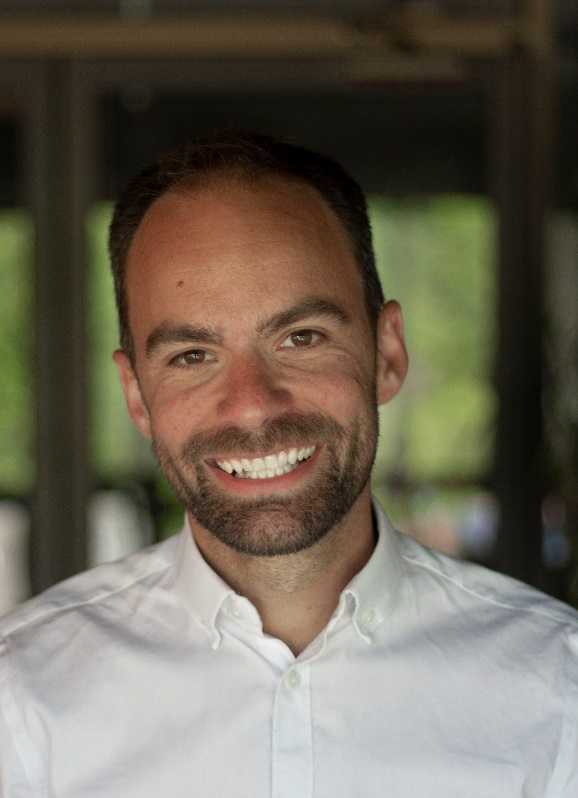 Ryan Barton is the founder and CEO of Mainstay Technologies, a NH based technology services firm.  Mainstay believes technology and business can be powerful forces for good.  The company measures its success by its impact on people: Its clients, team, and community. It has received multiple awards, including Best Companies to Work For 4 years running, Business of the Year, 5 years on the Inc 5000 list, Business Excellence, and the Torch Award for Marketplace Ethics.  Ryan is a husband, father of three, and an insatiable reader. He loves to write and share about the relationship between our work and meaning. You can reach him on LinkedIn. 